TISKOVÁ PŘÍLOHANa kolečka (o průměru cca 15 cm) vystřižená z pěnového papíru si vytiskneme názvy vzorů a obrázek.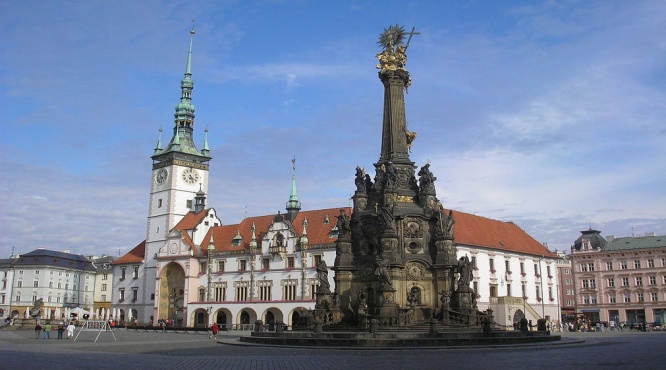 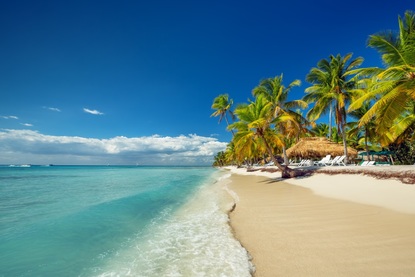 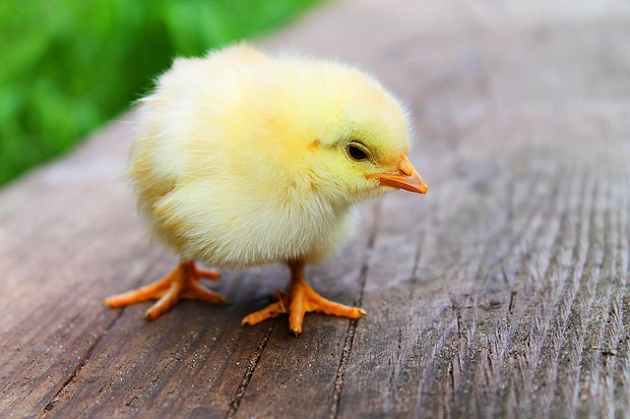 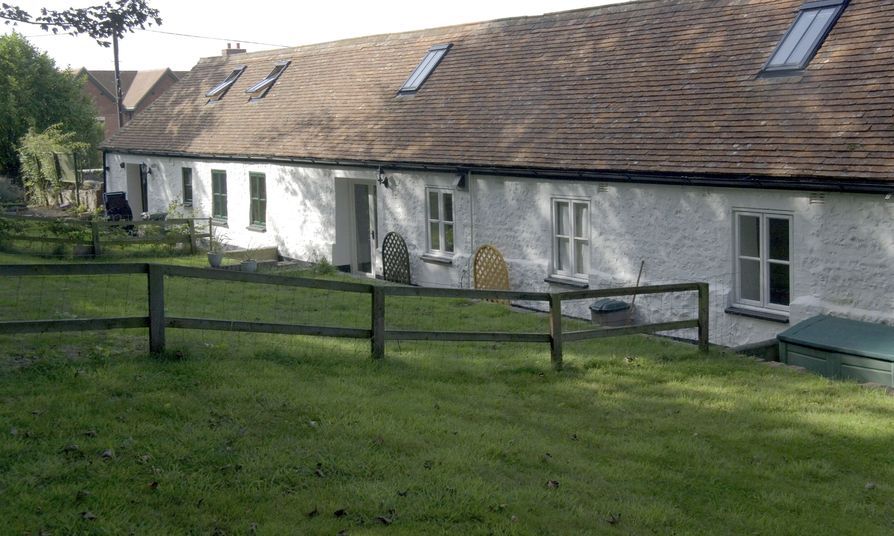 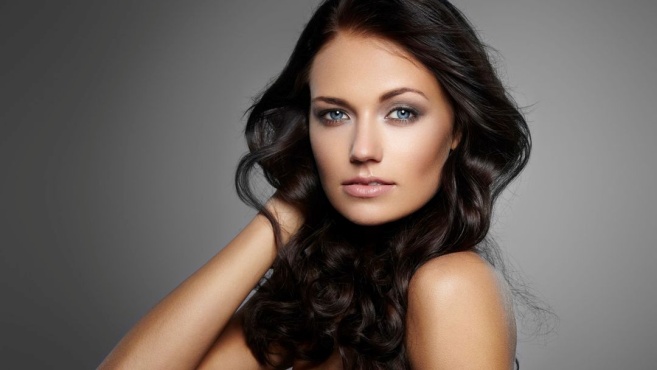 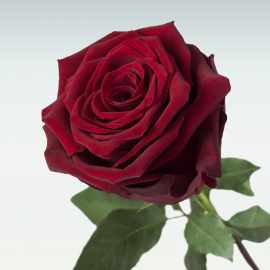 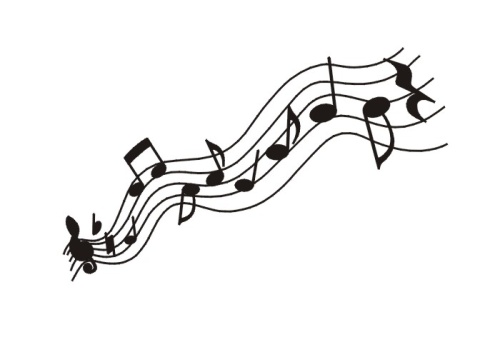 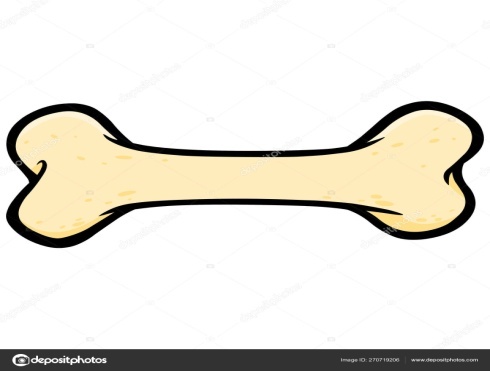 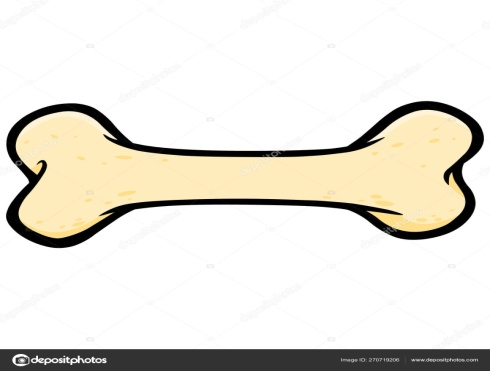 Následující strany budeme tisknout oboustranně, abychom docílili oboustranných kartiček.